Supplementary Materials forLiver and kidney function biomarkers, blood cell traits and risk of severe COVID-19: a Mendelian randomization studyTable S1-S23. Valid instrumental variables for each risk factor/severe COVID-19 MR analysis.Table S24. The instrumental variants in each step of Selection of instrumental variable.Step 1: the number of significant genetic variants associated with risk factors;Step 2: the number of independent (r2 < 0.05) and significant genetic variants;Step 3: the number of genetic variants which exists in the GWAS of severe COVID-19 and not suggestive associated (P < 10-5) with severe COVID-19;Step 4: the number of genetic variants after removing ambiguous variants with non-concordant alleles (e.g., A/C vs. A/G);Step 5: the number of genetic variants after removing outlier variants by MR-PRESSO method.Table S25. F statistic, Power calculation, and bias due to sample overlap for two-sample MR analyses of 23 risk factors on severe COVID-19.TP, Total protein; Alb, Albumin; TBil, Total bilirubin; DBil, Direct Bilirubin; AST, Aspartate aminotransferase; ALT, Alanine aminotransferase; ALP, Alkaline phosphatase; GGT, γ-glutamyl transferase; sCr, Serum creatinine; WBC, White blood cell count; Neutro, Neutrophil count; Eosino, Eosinophil count; Baso, Basophil count; Mono, Monocyte count; Lym, Lymphocyte count; Plt, Platelet count; RBC, Red blood cell count; RDW, Red cell distribution width; Hb, Hemoglobin; Ht, Hematocrit; MCV, Mean corpuscular volume; MCH, Mean corpuscular hemoglobin; MCHC, Mean corpuscular hemoglobin concentration; Power calculations were conducted using Burgess’ online calculator.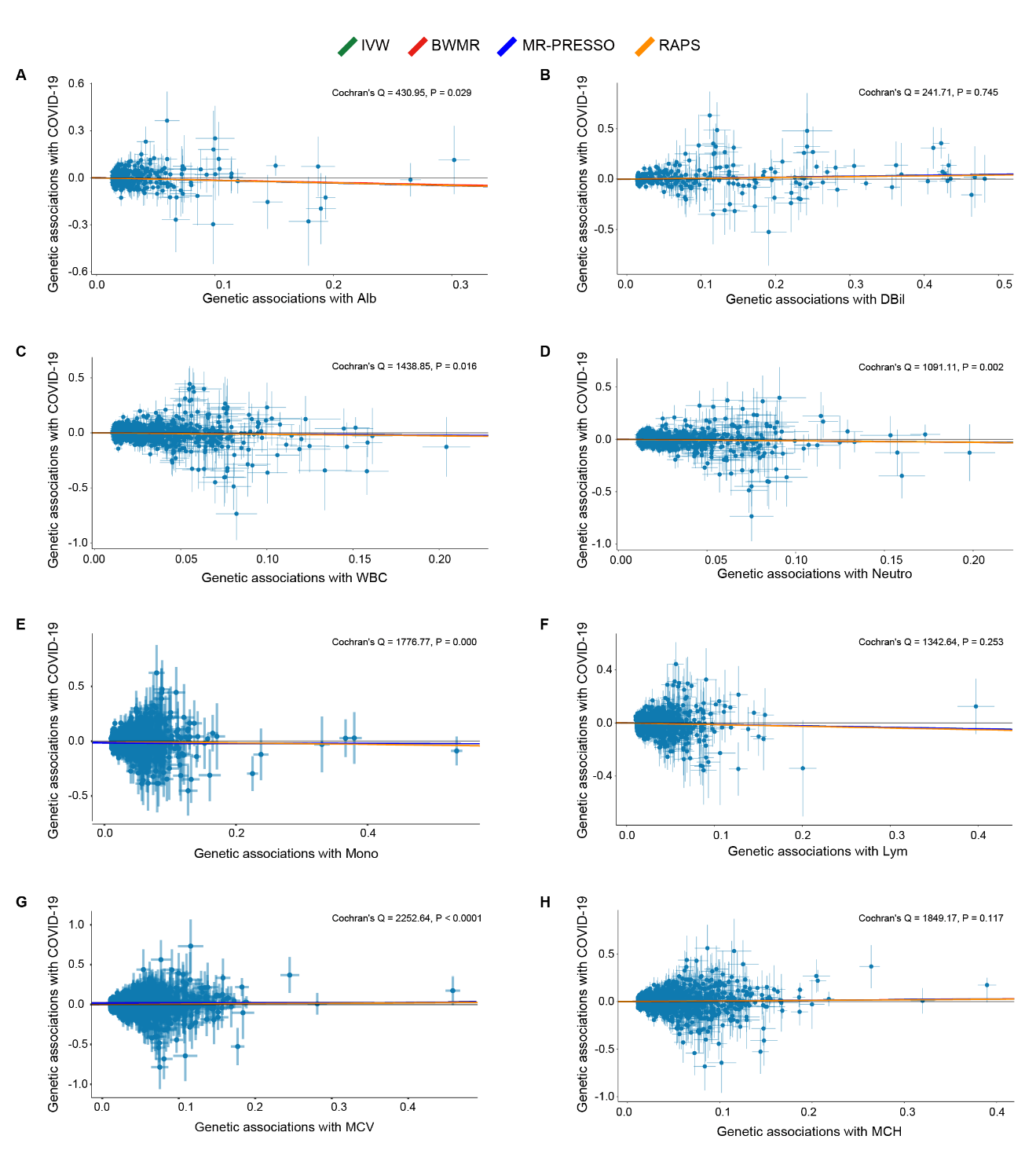 Figure S1. Scatter plots for each risk factor-outcome (severe COVID-19) pair. 8 statistically significant estimates with exposure were shown in (A) Alb, (B) DBil, (C) WBC, (D) Neutro, (E) Mono, (F) Lym, (G) MCV, and (H) MCH. The scatter plot displays the genetic associations with severe COVID-19 versus genetic associations with exposure for all the valid IVs and Cochran’s Q test results. Each dot corresponds to one IV and the solid lines illustrate the causal estimates of a risk factor on severe COVID-19, with different colors indicating different MR methods. IVW (multiplicative random effects), the inverse variance weighted method with a multiplicative random effects model; BWMR, the Bayesian weighted Mendelian randomization method; MR-PRESSO, the MR pleiotropy residual sum and outlier method; RAPS, the robust adjusted profile score method. In this study, the causal effect estimations from the IVW and MR-PRESSO are consistent, such that the red line (IVW) is covered by the green line (MR-PRESSO), and no red line could be observed.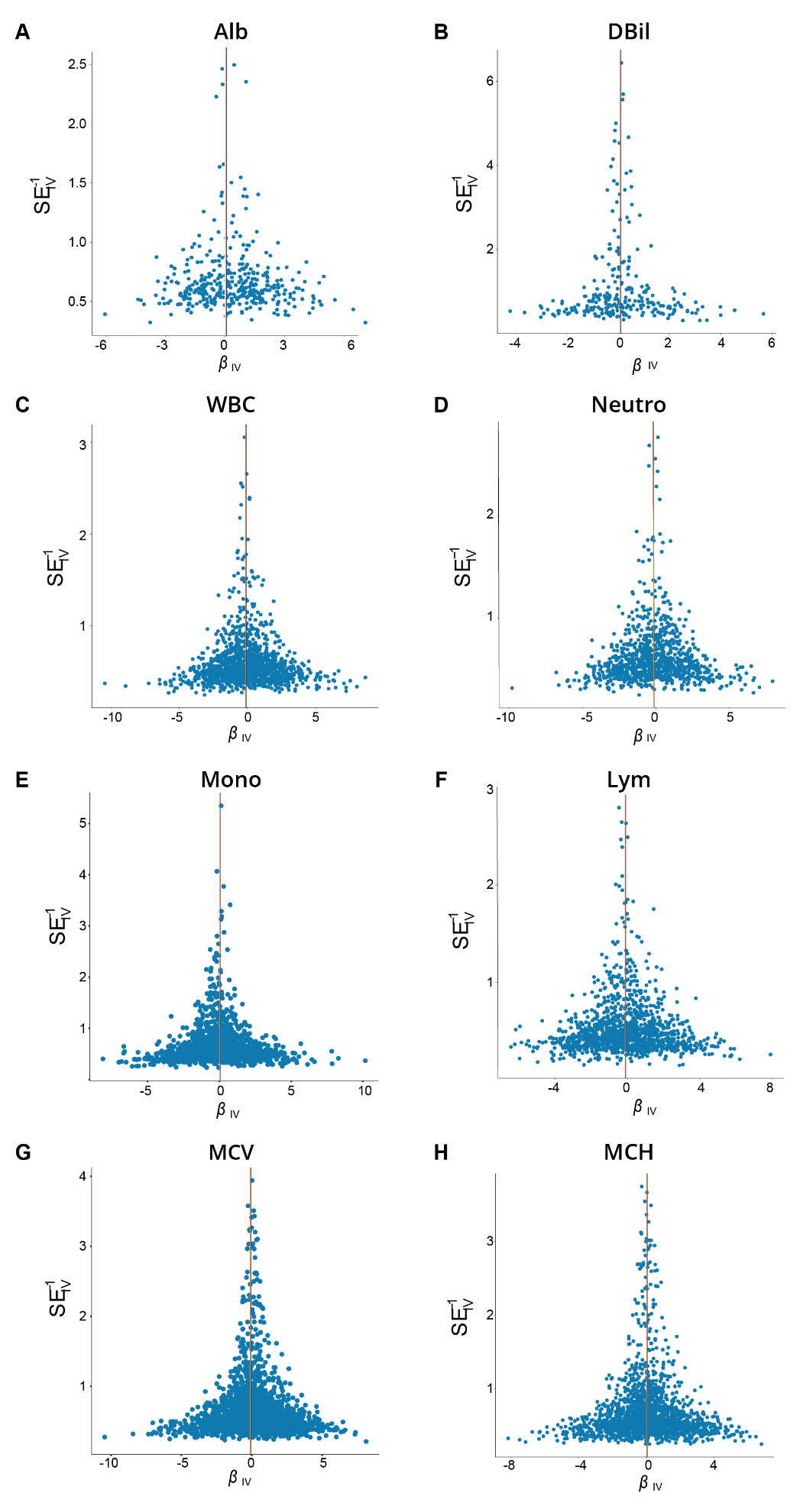 Figure S2. Funnel plot for the causal effect estimate for each IV () versus the reciprocal of its standard error () of the exposure (A) Alb, (B) DBil, (C) WBC, (D) Neutro, (E) Mono, (F) Lym, (G) MCV, and (H) MCH. Center of the dots represents the estimated causal effect for each instrumental variable. The vertical dotted lines represent the estimated causal effect obtained using all instrumental variables.Two-sample MR analysisStep 1Step 2Step 3Step 4Step 5TP on severe COVID-1946,979579501505501Alb on severe COVID-1926,892432378378378TBil on severe COVID-1926,224421363363363DBil on severe COVID-1912,975298259258258AST on severe COVID-1953,600573507506506ALT on severe COVID-1928,285423377377377ALP on severe COVID-1965,7771,1191,0031,0031,003GGT on severe COVID-1947,444808719719719sCr on severe COVID-1957,994775704703702WBC on severe COVID-19115,8241,5211,3281,3271,327Neutro on severe COVID-1989,3391,113961960959Eosino on severe COVID-19101,2751,4651,2371,2351,234Baso on severe COVID-1927,676370309309309Mono on severe COVID-19109,7441,8291,5811,5791,578Lym on severe COVID-19113,3721,5391,3121,3111,310Plt on severe COVID-19139,3622,2662,0132,0122,012RBC on severe COVID-19110,0151,7251,5161,5151,515RDW on severe COVID-19111,2921,6381,4041,4031,403Hb on severe COVID-1991,2421,2901,1411,1401,140Ht on severe COVID-1982,7551,2251,0911,0901,090MCV on severe COVID-19141,5582,2941,9911,9901,990MCH on severe COVID-19125,1412,0591,7801,7801,779MCHC on severe COVID-1941,881636534533533ExposureF statisticPowerBiasTP68.69 (62.42, 75.55)8%0.0001Alb64.82 (57.27, 73.78)93%0.0007TBil588.77 (248.07, 1207.05)37%<0.0001DBil284.1 (217.07, 358.42)97%0.0001AST77.06 (66.40, 90.30)59%0.0004ALT65.56 (57.48, 75.77)30%0.0004ALP116.62 (100.08, 135.84)7%<0.0001GGT97.74 (83.83, 113.68)7%<0.0001sCr64.40 (59.44, 69.96)12%0.0002WBC90.54 (83.59, 98.19)96%0.0004Neutro88.19 (81.04, 96.27)98%0.0004Eosino96.48 (89.18, 104.56)6%<0.0001Baso83.82 (73.08, 96.38)79%0.0005Mono116.32 (105.39, 128.97)65%0.0001Lym91.10 (84.18, 99.06)98%0.0004Plt106.21 (98.30, 114.82)31%0.0001RBC91.17 (84.71, 98.39)68%0.0002RDW109.69 (100.48, 119.52)38%0.0001Hb89.19 (81.29, 97.77)5%<0.0001Ht84.84 (77.72, 92.91)6%<0.0001MCV128.09 (117.70, 139.02)90%0.0001MCH133.07 (121.74, 144.79)97%0.0001MCHC105.89 (90.47, 122.79)36%0.0002